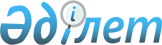 О признании утратившим силу некоторых решений районного маслихатаРешение Коксуского районного маслихата Алматинской области от 06 мая 2016 года № 3-5      В соответствии с пунктом 5 статьи 7 Закона Республики Казахстан от 23 января 2001 года "О местном государственном управлении и самоуправлении в Республике Казахстан", со статьей 27 Закона Республики Казахстан от 6 апреля 2016 года "О правовых актах", Коксуский районный маслихат Р Е Ш И Л:

      Решение Коксуского районного маслихата от 15 октября 2014 года № 35-10 "Об утверждении Положения государственного учреждения "Аппарат маслихата Коксуского района" (зарегистрированного в Реестре государственной регистрации нормативных правовых актов от 21 ноября 2014 года № 2922, опубликованного в районной газете "Нурлы Коксу" от 5 декабря 2014 года № 49 (4724), решение Коксуского районного маслихата от 19 декабря 2014 года № 38-1 "О бюджете Коксуского района на 2015-2017 годы" зарегистрированного в Реестре государственной регистрации нормативных правовых актов от 26 декабря 2014 года № 2973, опубликованного в районной газете "Нурлы Коксу" от 9 января 2015 года № 2 (4729), решение Коксуского районного маслихата от 6 февраля 2015 года № 40-1 "О внесении изменений в решение Коксуского районного маслихата от 19 декабря 2014 года № 38-1 "О бюджете Коксуского района на 2015-2017 годы" (зарегистрированного в Реестре государственной регистрации нормативных правовых актов от 16 февраля 2015 года № 3054, опубликованного в районной газете "Нурлы Коксу" от 27 февраля 2015 года № 9 (4736), решение Коксуского районного маслихата от 26 мая 2015 года № 42-1 "О внесении изменений в решение Коксуского районного маслихата от 19 декабря 2014 года № 38-1 "О бюджете Коксуского района на 2015-2017 годы" (зарегистрированного в Реестре государственной регистрации нормативных правовых актов от 9 июня 2015 года № 3209, опубликованного в районной газете "Нурлы Коксу" от 19 июня 2015 года № 25 (4752), решение Коксуского районного маслихата от 4 сентября 2015 года № 45-1 "О внесении изменений в решение Коксуского районного маслихата от 19 декабря 2014 года № 38-1 "О бюджете Коксуского района на 2015-2017 годы" (зарегистрированного в Реестре государственной регистрации нормативных правовых актов от 10 сентября 2015 года № 3393, опубликованного в районной газете "Нурлы Коксу" от 18 сентября 2015 года № 38 (4765), решение Коксуского районного маслихата от 9 ноября 2015 года № 47-1 "О внесении изменений в решение Коксуского районного маслихата от 19 декабря 2014 года № 38-1 "О бюджете Коксуского района на 2015-2017 годы" (зарегистрированного в Реестре государственной регистрации нормативных правовых актов от 18 ноября 2015 года № 3563, опубликованного в районной газете "Нурлы Коксу" от 27 ноября 2015 года № 48 (4775), решение Коксуского районного маслихата от 9 декабря 2015 года № 48-1 "О внесении изменений в решение Коксуского районного маслихата от 19 декабря 2014 года № 38-1 "О бюджете Коксуского района на 2015-2017 годы" (зарегистрированного в Реестре государственной регистрации нормативных правовых актов от 14 декабря 2015 года №3614, опубликованного в районной газете "Нурлы Коксу" от 19 декабря 2015 года №51 (4778) признать утратившим силу.


					© 2012. РГП на ПХВ «Институт законодательства и правовой информации Республики Казахстан» Министерства юстиции Республики Казахстан
				
      Председатель сессии 

      Коксуского районного маслихата

М. Тастанов

      Секретарь Коксуского 

      районного маслихата

А. Досымбеков
